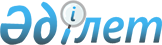 Ақсу ауданының 2018-2020 жылдарға арналған бюджеті туралыАлматы облысы Ақсу аудандық мәслихатының 2017 жылғы 22 желтоқсандағы № 23-111 шешімі. Алматы облысы Әділет департаментінде 2017 жылы 29 желтоқсанда № 4463 болып тіркелді.
      2008 жылғы 4 желтоқсандағы Қазақстан Республикасының Бюджет кодексінің 9-бабының 2-тармағына, "Қазақстан Республикасындағы жергілікті мемлекеттік басқару және өзін-өзі басқару туралы" 2001 жылғы 23 қаңтардағы Қазақстан Республикасы Заңының 6-бабының 1-тармағының 1) тармақшасына сәйкес, Ақсу аудандық мәслихаты ШЕШІМ ҚАБЫЛДАДЫ: 
      1. 2018-2020 жылдарға арналған аудандық бюджет тиісінше осы шешімнің 1, 2, 3-қосымшаларына сәйкес, оның ішінде 2018 жылға келесі көлемдерде бекітілсін:
      1) кірістер 7831569 мың теңге, оның ішінде:
      салықтық түсімдер 176822 мың теңге;
      салықтық емес түсімдер 5799 мың теңге;
      негізгі капиталды сатудан түсетін түсімдер 5383 мың теңге;
      трансферттер түсімі 7643565 мың теңге, оның ішінде:
      ағымдағы нысаналы трансферттер 1767517 мың теңге;
      нысаналы даму трансферттері 1834948 мың теңге;
      субвенциялар 4041100 мың теңге;
      2) шығындар 7865530 мың теңге;
      3) таза бюджеттік кредиттеу 68854 мың теңге, оның ішінде:
      бюджеттік кредиттер 84878 мың теңге;
      бюджеттік кредиттерді өтеу 16024 мың теңге;
      4) қаржы активтерімен операциялар бойынша сальдо 0 теңге;
      5) бюджет тапшылығы (профициті) (-) 102815 мың теңге;
      6) бюджет тапшылығын қаржыландыру (профицитін пайдалану) 102815 мың теңге.
      Ескерту. 1 тармақ жаңа редакцияда – Алматы облысы Ақсу аудандық мәслихатының 22.11.2018 № 34-163 шешімімен (01.01.2018 бастап қолданысқа енгізіледі). 


      2. Ауданның жергілікті атқарушы органының 2018 жылға арналған резерві 3334 мың теңге сомасында бекітілсін.
      3. 2018 жылға арналған аудандық бюджетте аудандық бюджеттен ауылдық округтердің бюджеттеріне берілетін бюджеттік субвенциялар көлемдері 163766 мың теңге сомасында көзделсін, оның ішінде:
      Ақсу ауылдық округіне 14172 мың теңге;
      Есеболатов ауылдық округіне 35490 мың теңге;
      Жансүгіров ауылдық округіне 11954 мың теңге;
      Қапал ауылдық округіне 13111 мың теңге;
      Қарашілік ауылдық округіне 66284 мың теңге;
      Қызылағаш ауылдық округіне 15333 мың теңге;
      Матай ауылдық округіне 7422 мың теңге.
      Ескерту. 3 тармақ жаңа редакцияда – Алматы облысы Ақсу аудандық мәслихатының 22.11.2018 № 34-163 шешімімен (01.01.2018 бастап қолданысқа енгізіледі). 


      4. 2018 жылға арналған аудандық бюджетте жергілікті өзін-өзі басқару органдарына осы шешімнін 4-қосымшасына сәйкес 6487 мың теңге сомасында трансферттер көзделгені ескерілсін. 
      Ауылдық округтер әкімдері жергілікті өзін-өзі басқарудың қолма-қол ақшаны бақылау шотына түсетін бюджет қаражатының тиімді пайдаланылуын қамтамасыз етсін.
      5. 2018 жылға арналған аудандық бюджетте ауылдық округтердің бюджеттеріне ағымдағы нысаналы транферттердің көзделгені ескерілсін, оның ішінде:
      мектепке дейінгі тәрбиелеу және оқыту және мектепке дейінгі тәрбиелеу және оқыту ұйымдарында медициналық қызмет көрсетуді ұйымдастыруға;
      Өңірлерді дамытудың 2020 жылға дейінгі бағдарламасы шеңберінде өңірлерді экономикалық дамытуға жәрдемдесу бойынша шараларды іске асыруға ауылдық елді мекендерді жайластыруды шешуге арналған іс-шараларды іске асыруға. 
      Көрсетілген трансферттерді ауылдық округтердің бюджеттеріне бөлу Ақсу ауданы әкімдігінің қаулысы негізінде айқындалады.
      6. 2018 жылға арналған аудандық бюджетті атқару процесінде секвестрлеуге жатпайтын аудандық бюджеттік бағдарламалардың тізбесі осы шешімнің 5-қосымшасына сәйкес белгіленсін.
      7. Осы шешімнің орындалуын бақылау Ақсу аудандық мәслихатының "Бюджет, әлеуметтік-мәдениет саласы, жастар саясаты, заңдылық және құқық қорғау мәселелері жөніндегі" тұрақты комиссиясына жүктелсін.
      8. Осы шешім 2018 жылғы 1 қаңтардан бастап қолданысқа енгізіледі. 2018 жылға арналған аудандық бюджет
      Ескерту. 1 қосымша жаңа редакцияда – Алматы облысы Ақсу аудандық мәслихатының 22.11.2018 № 34-163 шешімімен (01.01.2018 бастап қолданысқа енгізіледі).  2019 жылға арналған аудандық бюджет 2020 жылға арналған аудандық бюджет 2018 жылға жергілікті өзін-өзі басқару органдарына берілетін трансферттер 2018 жылға арналған аудандық бюджетті атқару процесінде секвестрлеуге жатпайтын аудандық бюджеттік бағдарламалар тізбесі
					© 2012. Қазақстан Республикасы Әділет министрлігінің «Қазақстан Республикасының Заңнама және құқықтық ақпарат институты» ШЖҚ РМК
				
      Ақсу аудандық мәслихатының сессия төрағасы 

М. Естыбаев

      Ақсу аудандық мәслихатының хатшысы

Б. Сүлейменов
Ақсу аудандық мәслихатының 2017 жылғы 22 желтоқсандағы "Ақсу ауданының 2018- 2020 жылдарға арналған бюджеті туралы" № 23-111 шешіміне 1-қосымша
Санаты 
Санаты 
Санаты 
Санаты 
Сомасы

(мың тенге)
Сыныбы
Сыныбы
Сыныбы
Сомасы

(мың тенге)
Ішкі сыныбы
Ішкі сыныбы
Сомасы

(мың тенге)
Атауы
Сомасы

(мың тенге)
1
2
3
4
5
I. Кірістер
7831569
1
Салықтық түсімдер
176822
01
Табыс салығы
50724
2
Жеке табыс салығы
50724
04
Меншікке салынатын салықтар
110769
1
Мүлікке салынатын салықтар
84804
3
Жер салығы
2003
4
Көлiк құралдарына салынатын салық
14962
5
Бірыңғай жер салығы
9000
05
Тауарларға, жұмыстарға және қызметтерге салынатын iшкi салықтар
7080
2
Акциздер
500
3
Табиғи және басқа ресурстарды пайдаланғаны үшiн түсетiн түсiмдер
3400
4
Кәсіпкерлік және кәсіби қызметті жүргізгені үшін алынатын алымдар
3180
07
Басқа да салықтар
2261
1
Басқа да салықтар
2261
08
Заңдық маңызы бар әрекеттерді жасағаны және (немесе) оған уәкілеттігі бар мемлекеттік органдар немесе лауазымды адамдар құжаттар бергені үшін алынатын міндетті төлемдер
5988
1
Мемлекеттік баж
5988
2
Салықтық емес түсімдер
5799
01
Мемлекеттік меншіктен түсетін кірістер
1224
5
Мемлекет меншігіндегі мүлікті жалға беруден түсетін кірістер
1224
Санаты 
Санаты 
Санаты 
Санаты 
Сомасы

(мың тенге)
Сыныбы
Сыныбы
Сыныбы
Сомасы

(мың тенге)
Ішкі сыныбы
Ішкі сыныбы
Сомасы

(мың тенге)
Атауы
Сомасы

(мың тенге)
1
2
3
4
5
04
Мемлекеттік бюджеттен қаржыландырылатын, сондай-ақ Қазақстан Республикасы Ұлттық Банкінің бюджетінен (шығыстар сметасынан) ұсталатын және қаржыландырылатын мемлекеттік мекемелер салатын айыппұлдар, өсімпұлдар, санкциялар, өндіріп алулар
1600
1
Мұнай секторы ұйымдарынан түсетін түсімдерді қоспағанда, мемлекеттік бюджеттен қаржыландырылатын, сондай-ақ Қазақстан Республикасы Ұлттық Банкінің бюджетінен (шығыстар сметасынан) ұсталатын және қаржыландырылатын мемлекеттік мекемелер салатын айыппұлдар, өсімпұлдар, санкциялар, өндіріп алулар
1600
06
Басқа да салықтық емес түсiмдер
2975
1
Басқа да салықтық емес түсiмдер
2975
3
Негізгі капиталды сатудан түсетін түсімдер
5383
01
Мемлекеттік мекемелерге бекітілген мемлекеттік мүлікті сату
796
1
Мемлекеттік мекемелерге бекітілген мемлекеттік мүлікті сату
796
03
Жердi және материалдық емес активтердi сату
4587
1
Жерді сату
1987
2
Материалдық емес активтерді сату 
2600
4
Трансферттердің түсімдері
7643565
02
Мемлекеттік басқарудың жоғарғы тұрған органдарынан түсетін трансферттер
7643565
2
Облыстық бюджеттен түсетін трансферттер
7643565
Функционалдық топ
Функционалдық топ
Функционалдық топ
Функционалдық топ
Функционалдық топ
Сомасы

(мың теңге)
Функционалдық кіші топ
Функционалдық кіші топ
Функционалдық кіші топ
Функционалдық кіші топ
Сомасы

(мың теңге)
Бюджеттік бағдарламалардың әкімшісі
Бюджеттік бағдарламалардың әкімшісі
Бюджеттік бағдарламалардың әкімшісі
Сомасы

(мың теңге)
Бюджеттік бағдарлама
Бюджеттік бағдарлама
Сомасы

(мың теңге)
Атауы
Сомасы

(мың теңге)
1
2
3
4
5
6
 II. Шығындар
7865530
1
Жалпы сипаттағы мемлекеттiк қызметтер
382221
01
Мемлекеттiк басқарудың жалпы функцияларын орындайтын өкiлдi, атқарушы және басқа органдар
350558
112
Аудан (облыстық маңызы бар қала) мәслихатының аппараты
18868
001
Аудан (облыстық маңызы бар қала) мәслихатының қызметін қамтамасыз ету жөніндегі қызметтер
17868
003
Мемлекеттік органның күрделі шығыстары
1000
122
Аудан (облыстық маңызы бар қала) әкімінің аппараты
167263
001
Аудан (облыстық маңызы бар қала) әкімінің қызметін қамтамасыз ету жөніндегі қызметтер
120921
003
Мемлекеттік органның күрделі шығыстары
21235
113
Жергілікті бюджеттерден берілетін ағымдағы нысаналы трансферттер
25107
123
Қаладағы аудан, аудандық маңызы бар қала, кент, ауыл, ауылдық округ әкімінің аппараты
164427
001
Қаладағы аудан, аудандық маңызы бар қала, кент, ауыл, ауылдық округ әкімінің қызметін қамтамасыз ету жөніндегі қызметтер
159484
022
Мемлекеттік органның күрделі шығыстары
4943
02
Қаржылық қызмет
15730
452
Ауданның (облыстық маңызы бар қаланың) қаржы бөлімі
15730
001
Ауданның (облыстық маңызы бар қаланың) бюджетін орындау және коммуналдық меншігін басқару саласындағы мемлекеттік саясатты іске асыру жөніндегі қызметтер
13933
003
Салық салу мақсатында мүлікті бағалауды жүргізу
469
010
Жекешелендіру, коммуналдық меншікті басқару, жекешелендіруден кейінгі қызмет және осыған байланысты дауларды реттеу
1328
05
Жоспарлау және статистикалық қызмет
15933
453
Ауданның (облыстық маңызы бар қаланың) экономика және бюджеттік жоспарлау бөлімі
15933
001
Экономикалық саясатты, мемлекеттік жоспарлау жүйесін қалыптастыру және дамыту саласындағы мемлекеттік саясатты іске асыру жөніндегі қызметтер
15933
2
Қорғаныс
14585
01
Әскери мұқтаждар
2322
122
Аудан (облыстық маңызы бар қала) әкімінің аппараты
2322
Функционалдық топ
Функционалдық топ
Функционалдық топ
Функционалдық топ
Функционалдық топ
Сомасы

(мың теңге)
Функционалдық кіші топ
Функционалдық кіші топ
Функционалдық кіші топ
Функционалдық кіші топ
Сомасы

(мың теңге)
Бюджеттік бағдарламалардың әкімшісі
Бюджеттік бағдарламалардың әкімшісі
Бюджеттік бағдарламалардың әкімшісі
Сомасы

(мың теңге)
Бюджеттік бағдарлама
Бюджеттік бағдарлама
Сомасы

(мың теңге)
Атауы
Сомасы

(мың теңге)
1
2
3
4
5
6
005
Жалпыға бірдей әскери міндетті атқару шеңберіндегі іс-шаралар
2322
02
Төтенше жағдайлар жөнiндегi жұмыстарды ұйымдастыру
12263
122
Аудан (облыстық маңызы бар қала) әкімінің аппараты
12263
006
Аудан (облыстық маңызы бар қала) ауқымындағы төтенше жағдайлардың алдын алу және оларды жою
8600
007
Аудандық (қалалық) ауқымдағы дала өрттерінің, сондай-ақ мемлекеттік өртке қарсы қызмет органдары құрылмаған елдi мекендерде өрттердің алдын алу және оларды сөндіру жөніндегі іс-шаралар
3663
3
Қоғамдық тәртіп, қауіпсіздік, құқықтық, сот, қылмыстық-атқару қызметі
510
09
Қоғамдық тәртіп және қауіпсіздік саласындағы өзге де қызметтер
510
485
Ауданның (облыстық маңызы бар қаланың) жолаушылар көлігі және автомобиль жолдары бөлімі
510
021
Елдi мекендерде жол қозғалысы қауiпсiздiгін қамтамасыз ету
510
4
Білім беру
4996705
01
Мектепке дейiнгi тәрбие және оқыту
231470
464
Ауданның (облыстық маңызы бар қаланың) білім бөлімі
231470
009
Мектепке дейінгі тәрбие мен оқыту ұйымдарының қызметін қамтамасыз ету
6299
040
Мектепке дейінгі білім беру ұйымдарында мемлекеттік білім беру тапсырысын іске асыруға
225171
02
Бастауыш, негізгі орта және жалпы орта білім беру
4164185
464
Ауданның (облыстық маңызы бар қаланың) білім бөлімі
3245619
003
Жалпы білім беру
3122427
006
Балаларға қосымша білім беру
123192
465
Ауданның (облыстық маңызы бар қаланың) дене шынықтыру және спорт бөлімі
72134
017
Балалар мен жасөспірімдерге спорт бойынша қосымша білім беру
72134
467
Ауданның (облыстық маңызы бар қаланың) құрылыс бөлімі
846432
024
Бастауыш, негізгі орта және жалпы орта білім беру объектілерін салу және реконструкциялау
846432
09
Білім беру саласындағы өзге де қызметтер
601050
464
Ауданның (облыстық маңызы бар қаланың) білім бөлімі
601050
Функционалдық топ
Функционалдық топ
Функционалдық топ
Функционалдық топ
Функционалдық топ
Сомасы

(мың теңге)
Функционалдық кіші топ
Функционалдық кіші топ
Функционалдық кіші топ
Функционалдық кіші топ
Сомасы

(мың теңге)
Бюджеттік бағдарламалардың әкімшісі
Бюджеттік бағдарламалардың әкімшісі
Бюджеттік бағдарламалардың әкімшісі
Сомасы

(мың теңге)
Бюджеттік бағдарлама
Бюджеттік бағдарлама
Сомасы

(мың теңге)
Атауы
Сомасы

(мың теңге)
1
2
3
4
5
6
001
Жергілікті деңгейде білім беру саласындағы мемлекеттік саясатты іске асыру жөніндегі қызметтер
17579
004
Ауданның (облыстық маңызы бар қаланың) мемлекеттік білім беру мекемелерінде білім беру жүйесін ақпараттандыру
7600
005
Ауданның (облыстық маңызы бар қаланың) мемлекеттік білім беру мекемелер үшін оқулықтар мен оқу-әдiстемелiк кешендерді сатып алу және жеткізу
79177
007
Аудандық (қалалық) ауқымдағы мектеп олимпиадаларын және мектептен тыс іс-шараларды өткiзу
2234
015
Жетім баланы (жетім балаларды) және ата-аналарының қамқорынсыз қалған баланы (балаларды) күтіп-ұстауға қамқоршыларға (қорғаншыларға) ай сайынғы ақшалай қаражат төлемі
14575
067
Ведомстволық бағыныстағы мемлекеттік мекемелерінің және ұйымдарының күрделі шығыстары
214374
113
Жергілікті бюджеттерден берілетін ағымдағы нысаналы трансферттер
265511
6
Әлеуметтiк көмек және әлеуметтiк қамсыздандыру 
311454
01
Әлеуметтiк қамсыздандыру
24475
451
Ауданның (облыстық маңызы бар қаланың) жұмыспен қамту және әлеуметтік бағдарламалар бөлімі
23634
005
Мемлекеттік атаулы әлеуметтік көмек 
23634
464
Ауданның (облыстық маңызы бар қаланың) білім бөлімі
841
030
Патронат тәрбиешілерге берілген баланы (балаларды) асырап бағу
841
02
Әлеуметтік көмек
244759
451
Ауданның (облыстық маңызы бар қаланың) жұмыспен қамту және әлеуметтік бағдарламалар бөлімі
244759
002
Жұмыспен қамту бағдарламасы
110820
004
Ауылдық жерлерде тұратын денсаулық сақтау, білім беру, әлеуметтік қамтамасыз ету, мәдениет, спорт және ветеринар мамандарына отын сатып алуға Қазақстан Республикасының заңнамасына сәйкес әлеуметтік көмек көрсету
27181
006
Тұрғын үйге көмек көрсету
295
007
Жергілікті өкілетті органдардың шешімі бойынша мұқтаж азаматтардың жекелеген топтарына әлеуметтік көмек
4560
010
Үйден тәрбиеленіп оқытылатын мүгедек балаларды материалдық қамтамасыз ету
1047
Функционалдық топ
Функционалдық топ
Функционалдық топ
Функционалдық топ
Функционалдық топ
Сомасы

(мың теңге)
Функционалдық кіші топ
Функционалдық кіші топ
Функционалдық кіші топ
Функционалдық кіші топ
Сомасы

(мың теңге)
Бюджеттік бағдарламалардың әкімшісі
Бюджеттік бағдарламалардың әкімшісі
Бюджеттік бағдарламалардың әкімшісі
Сомасы

(мың теңге)
Бюджеттік бағдарлама
Бюджеттік бағдарлама
Сомасы

(мың теңге)
Атауы
Сомасы

(мың теңге)
1
2
3
4
5
6
014
Мұқтаж азаматтарға үйде әлеуметтiк көмек көрсету
39495
017
Оңалтудың жеке бағдарламасына сәйкес мұқтаж мүгедектердi мiндеттi гигиеналық құралдармен қамтамасыз ету, қозғалуға қиындығы бар бірінші топтағы мүгедектерге жеке көмекшінің және есту бойынша мүгедектерге қолмен көрсететiн тіл маманының қызметтерін ұсыну 
29290
023
Жұмыспен қамту орталықтарының қызметін қамтамасыз ету
32071
09
Әлеуметтiк көмек және әлеуметтiк қамтамасыз ету салаларындағы өзге де қызметтер
42220
451
Ауданның (облыстық маңызы бар қаланың) жұмыспен қамту және әлеуметтік бағдарламалар бөлімі
42220
001
Жергілікті деңгейде халық үшін әлеуметтік бағдарламаларды жұмыспен қамтуды қамтамасыз етуді іске асыру саласындағы мемлекеттік саясатты іске асыру жөніндегі қызметтер
29415
011
Жәрдемақыларды және басқа да әлеуметтік төлемдерді есептеу, төлеу мен жеткізу бойынша қызметтерге ақы төлеу
1063
021
Мемлекеттік органның күрделі шығыстары
8050
050
Қазақстан Республикасында мүгедектердің құқықтарын қамтамасыз ету және өмір сүру сапасын жақсарту жөніндегі 2012-2018 жылдарға арналған іс-шаралар жоспарын іске асыру
3692
7
Тұрғын үй-коммуналдық шаруашылық
1302529
01
Тұрғын үй шаруашылығы
381409
467
Ауданның (облыстық маңызы бар қаланың) құрылыс бөлімі
323086
003
Коммуналдық тұрғын үй қорының тұрғын үйін жобалау және (немесе) салу, реконструкциялау
255934
004
Инженерлік-коммуникациялық инфрақұрылымды жобалау, дамыту және (немесе) жайластыру
67152
487
Ауданның (облыстық маңызы бар қаланың) тұрғын үй-коммуналдық шаруашылық және тұрғын үй инспекциясы бөлімі
58323
001
Тұрғын үй-коммуналдық шаруашылық және тұрғын үй қоры саласында жергілікті деңгейде мемлекеттік саясатты іске асыру бойынша қызметтер
10299
010
Кондоминиум объектілеріне техникалық паспорттар дайындау
100
113
Жергілікті бюджеттерден берілетін ағымдағы нысаналы трансферттер
47924
Функционалдық топ
Функционалдық топ
Функционалдық топ
Функционалдық топ
Функционалдық топ
Сомасы

(мың теңге)
Функционалдық кіші топ
Функционалдық кіші топ
Функционалдық кіші топ
Функционалдық кіші топ
Сомасы

(мың теңге)
Бюджеттік бағдарламалардың әкімшісі
Бюджеттік бағдарламалардың әкімшісі
Бюджеттік бағдарламалардың әкімшісі
Сомасы

(мың теңге)
Бюджеттік бағдарлама
Бюджеттік бағдарлама
Сомасы

(мың теңге)
Атауы
Сомасы

(мың теңге)
1
2
3
4
5
6
02
Коммуналдық шаруашылық
920979
467
Ауданның (облыстық маңызы бар қаланың) құрылыс бөлімі
8131
005
Коммуналдық шаруашылығын дамыту
8131
487
Ауданның (облыстық маңызы бар қаланың) тұрғын үй-коммуналдық шаруашылық және тұрғын үй инспекциясы бөлімі
912848
016
Сумен жабдықтау және су бұру жүйесінің жұмыс істеуі
255549
058
Ауылдық елді мекендердегі сумен жабдықтау және су бұру жүйелерін дамыту
657299
03
Елді-мекендерді көркейту
141
487
Ауданның (облыстық маңызы бар қаланың) тұрғын үй-коммуналдық шаруашылық және тұрғын үй инспекциясы бөлімі
141
017
Елдi мекендердiң санитариясын қамтамасыз ету
141
8
Мәдениет, спорт, туризм және ақпараттық кеңістiк
246603
01
Мәдениет саласындағы қызмет
151878
455
Ауданның (облыстық маңызы бар қаланың) мәдениет және тілдерді дамыту бөлімі
151878
003
Мәдени-демалыс жұмысын қолдау
151878
02
Спорт
12722
465
Ауданның (облыстық маңызы бар қаланың) дене шынықтыру және спорт бөлімі
12722
001
Жергілікті деңгейде дене шынықтыру және спорт саласындағы мемлекеттік саясатты іске асыру жөніндегі қызметтер
7925
006
Аудандық (облыстық маңызы бар қалалық) деңгейде спорттық жарыстар өткiзу
872
007
Әртүрлi спорт түрлерi бойынша аудан (облыстық маңызы бар қала) құрама командаларының мүшелерiн дайындау және олардың облыстық спорт жарыстарына қатысуы
3925
03
Ақпараттық кеңістік
61901
455
Ауданның (облыстық маңызы бар қаланың) мәдениет және тілдерді дамыту бөлімі
54401
006
Аудандық (қалалық) кiтапханалардың жұмыс iстеуi
53396
007
Мемлекеттiк тiлдi және Қазақстан халқының басқа да тiлдерін дамыту
1005
456
Ауданның (облыстық маңызы бар қаланың) ішкі саясат бөлімі
7500
002
Мемлекеттік ақпараттық саясат жүргізу жөніндегі қызметтер
7500
09
Мәдениет, спорт, туризм және ақпараттық кеңiстiктi ұйымдастыру жөнiндегi өзге де қызметтер
20102
Функционалдық топ
Функционалдық топ
Функционалдық топ
Функционалдық топ
Функционалдық топ
Сомасы

(мың теңге)
Функционалдық кіші топ
Функционалдық кіші топ
Функционалдық кіші топ
Функционалдық кіші топ
Сомасы

(мың теңге)
Бюджеттік бағдарламалардың әкімшісі
Бюджеттік бағдарламалардың әкімшісі
Бюджеттік бағдарламалардың әкімшісі
Сомасы

(мың теңге)
Бюджеттік бағдарлама
Бюджеттік бағдарлама
Сомасы

(мың теңге)
Атауы
Сомасы

(мың теңге)
1
2
3
4
5
6
455
Ауданның (облыстық маңызы бар қаланың) мәдениет және тілдерді дамыту бөлімі
8499
001
Жергілікті деңгейде тілдерді және мәдениетті дамыту саласындағы мемлекеттік саясатты іске асыру жөніндегі қызметтер
8499
456
Ауданның (облыстық маңызы бар қаланың) ішкі саясат бөлімі
11603
001
Жергілікті деңгейде ақпарат, мемлекеттілікті нығайту және азаматтардың әлеуметтік сенімділігін қалыптастыру саласында мемлекеттік саясатты іске асыру жөніндегі қызметтер
11603
10
Ауыл, су, орман, балық шаруашылығы, ерекше қорғалатын табиғи аумақтар, қоршаған ортаны және жануарлар дүниесін қорғау, жер қатынастары
275123
01
Ауыл шаруашылығы
251714
462
Ауданның (облыстық маңызы бар қаланың) ауыл шаруашылығы бөлімі
19383
001
Жергілікті деңгейде ауыл шаруашылығы саласындағы мемлекеттік саясатты іске асыру жөніндегі қызметтер
19383
473
Ауданның (облыстық маңызы бар қаланың) ветеринария бөлімі
232331
001
Жергілікті деңгейде ветеринария саласындағы мемлекеттік саясатты іске асыру жөніндегі қызметтер
12813
006
Ауру жануарларды санитарлық союды ұйымдастыру
1332
007
Қаңғыбас иттер мен мысықтарды аулауды және жоюды ұйымдастыру
3180
008
Алып қойылатын және жойылатын ауру жануарлардың, жануарлардан алынатын өнімдер мен шикізаттың құнын иелеріне өтеу
10377
009
Жануарлардың энзоотиялық аурулары бойынша ветеринариялық іс-шараларды жүргізу
1899
010
Ауыл шаруашылығы жануарларын сәйкестендіру жөніндегі іс-шараларды өткізу
8840
011
Эпизоотияға қарсы іс-шаралар жүргізу
193890
06
Жер қатынастары
9826
463
Ауданның (облыстық маңызы бар қаланың) жер қатынастары бөлімі
9826
001
Аудан (облыстық маңызы бар қала) аумағында жер қатынастарын реттеу саласындағы мемлекеттік саясатты іске асыру жөніндегі қызметтер
9058
Функционалдық топ
Функционалдық топ
Функционалдық топ
Функционалдық топ
Функционалдық топ
Сомасы

(мың теңге)
Функционалдық кіші топ
Функционалдық кіші топ
Функционалдық кіші топ
Функционалдық кіші топ
Сомасы

(мың теңге)
Бюджеттік бағдарламалардың әкімшісі
Бюджеттік бағдарламалардың әкімшісі
Бюджеттік бағдарламалардың әкімшісі
Сомасы

(мың теңге)
Бюджеттік бағдарлама
Бюджеттік бағдарлама
Сомасы

(мың теңге)
Атауы
Сомасы

(мың теңге)
1
2
3
4
5
6
006
Аудандардың, облыстық маңызы бар, аудандық маңызы бар қалалардың, кенттердiң, ауылдардың, ауылдық округтердiң шекарасын белгiлеу кезiнде жүргiзiлетiн жерге орналастыру
768
09
Ауыл, су, орман, балық шаруашылығы, қоршаған ортаны қорғау және жер қатынастары саласындағы басқа да қызметтер
13583
453
Ауданның (облыстық маңызы бар қаланың) экономика және бюджеттік жоспарлау бөлімі
13583
099
Мамандарға әлеуметтік қолдау көрсету жөніндегі шараларды іске асыру
13583
11
Өнеркәсіп, сәулет, қала құрылысы және құрылыс қызметі
20458
02
Сәулет, қала құрылысы және құрылыс қызметі
20458
467
Ауданның (облыстық маңызы бар қаланың) құрылыс бөлімі
11739
001
Жергілікті деңгейде құрылыс саласындағы мемлекеттік саясатты іске асыру жөніндегі қызметтер
11739
468
Ауданның (облыстық маңызы бар қаланың) сәулет және қала құрылысы бөлімі
8719
001
Жергілікті деңгейде сәулет және қала құрылысы саласындағы мемлекеттік саясатты іске асыру жөніндегі қызметтер
8719
12
Көлiк және коммуникация
117174
01
Автомобиль көлiгi
58317
485
Ауданның (облыстық маңызы бар қаланың) жолаушылар көлігі және автомобиль жолдары бөлімі
58317
023
Автомобиль жолдарының жұмыс істеуін қамтамасыз ету
9889
045
Аудандық маңызы бар автомобиль жолдарын және елді мекендердің көшелерін күрделі және орташа жөндеу
48428
09
Көлiк және коммуникациялар саласындағы өзге де қызметтер
58857
485
Ауданның (облыстық маңызы бар қаланың) жолаушылар көлігі және автомобиль жолдары бөлімі
58857
001
Жергілікті деңгейде жолаушылар көлігі және автомобиль жолдары саласындағы мемлекеттік саясатты іске асыру жөніндегі қызметтер
8857
113
Жергілікті бюджеттерден берілетін ағымдағы нысаналы трансферттер
50000
13
Басқалар
25580
03
Кәсiпкерлiк қызметтi қолдау және бәсекелестікті қорғау
10664
469
Ауданның (облыстық маңызы бар қаланың) кәсіпкерлік бөлімі
10664
Функционалдық топ
Функционалдық топ
Функционалдық топ
Функционалдық топ
Функционалдық топ
Сомасы

(мың теңге)
Функционалдық кіші топ
Функционалдық кіші топ
Функционалдық кіші топ
Функционалдық кіші топ
Сомасы

(мың теңге)
Бюджеттік бағдарламалардың әкімшісі
Бюджеттік бағдарламалардың әкімшісі
Бюджеттік бағдарламалардың әкімшісі
Сомасы

(мың теңге)
Бюджеттік бағдарлама
Бюджеттік бағдарлама
Сомасы

(мың теңге)
Атауы
Сомасы

(мың теңге)
1
2
3
4
5
6
001
Жергілікті деңгейде кәсіпкерлікті дамыту саласындағы мемлекеттік саясатты іске асыру жөніндегі қызметтер
8264
003
Кәсіпкерлік қызметті қолдау
2400
09
Басқалар
14916
123
Қаладағы аудан, аудандық маңызы бар қала, кент, ауыл, ауылдық округ әкімінің аппараты
11582
040
"Өңірлерді дамыту" Бағдарламасы шеңберінде өңірлерді экономикалық дамытуға жәрдемдесу бойынша шараларды іске асыру
11582
452
Ауданның (облыстық маңызы бар қаланың) қаржы бөлімі
3334
012
Ауданның (облыстық маңызы бар қаланың) жергілікті атқарушы органының резерві 
3334
14
Борышқа қызмет көрсету
46
01
Борышқа қызмет көрсету
46
452
Ауданның (облыстық маңызы бар қаланың) қаржы бөлімі
46
013
Жергілікті атқарушы органдардың облыстық бюджеттен қарыздар бойынша сыйақылар мен өзге де төлемдерді төлеу бойынша борышына қызмет көрсету
46
15
Трансферттер
172542
01
Трансферттер
172542
452
Ауданның (облыстық маңызы бар қаланың) қаржы бөлімі
172542
006
Нысаналы пайдаланылмаған (толық пайдаланылмаған) трансферттерді қайтару
2289
038
Субвенциялар
163766
051
Жергілікті өзін-өзі басқару органдарына берілетін трансферттер
6487
Функционалдық топ
Функционалдық топ
Функционалдық топ
Функционалдық топ
Функционалдық топ
Сомасы

(мың теңге)
Функционалдық кіші топ
Функционалдық кіші топ
Функционалдық кіші топ
Функционалдық кіші топ
Сомасы

(мың теңге)
Бюджеттік бағдарламалардың әкімшісі
Бюджеттік бағдарламалардың әкімшісі
Бюджеттік бағдарламалардың әкімшісі
Сомасы

(мың теңге)
Бюджеттік бағдарлама
Бюджеттік бағдарлама
Сомасы

(мың теңге)
Атауы
Сомасы

(мың теңге)
1
2
3
4
5
6
III. Таза бюджеттік кредиттеу
68854
Бюджеттік кредиттер
84878
10
Ауыл, су, орман, балық шаруашылығы, ерекше қорғалатын табиғи аумақтар, қоршаған ортаны және жануарлар дүниесін қорғау, жер қатынастары
84878
01
Ауыл шаруашылығы
84878
453
Ауданның (облыстық маңызы бар қаланың) экономика және бюджеттік жоспарлау бөлімі
84878
006
Мамандарды әлеуметтік қолдау шараларын іске асыру үшін бюджеттік кредиттер
84878
Санаты
Санаты
Санаты
Санаты
Сомасы

(мың тенге)
Сыныбы
Сыныбы
Сыныбы
Сомасы

(мың тенге)
Ішкі сыныбы
Ішкі сыныбы
Сомасы

(мың тенге)
Атауы
Сомасы

(мың тенге)
1
2
3
4
5
Бюджеттік кредиттерді өтеу
16024
5
Бюджеттік кредиттерді өтеу
16024
01
Бюджеттік кредиттерді өтеу
16024
1
Мемлекеттік бюджеттен берілген бюджеттік кредиттерді өтеу
16024
Функционалдық топ
Функционалдық топ
Функционалдық топ
Функционалдық топ
Функционалдық топ
Сомасы

(мың теңге)
Функционалдық кіші топ
Функционалдық кіші топ
Функционалдық кіші топ
Функционалдық кіші топ
Сомасы

(мың теңге)
Бюджеттік бағдарламалардың әкімшісі
Бюджеттік бағдарламалардың әкімшісі
Бюджеттік бағдарламалардың әкімшісі
Сомасы

(мың теңге)
Бюджеттік бағдарлама
Бюджеттік бағдарлама
Сомасы

(мың теңге)
Атауы
Сомасы

(мың теңге)
1
2
3
4
5
6
IV. Қаржы активтерімен операциялар бойынша сальдо
0
Қаржы активтерін сатып алу
0
Санаты
Санаты
Санаты
Санаты
Сомасы

(мың тенге)
Сыныбы
Сыныбы
Сыныбы
Сомасы

(мың тенге)
Ішкі сыныбы
Ішкі сыныбы
Сомасы

(мың тенге)
Атауы
Сомасы

(мың тенге)
1
2
3
4
5
V. Бюджет тапшылығы (профициті)
-102815
VI. Бюджет тапшылығын қаржыландыру (профицитін пайдалану)
102815
7
Қарыздар түсімі
84878
01
Мемлекеттік ішкі қарыздар
84878
2
Қарыз алу келісім-шарттары
84878
8
Бюджет қаражаттарының пайдаланылатын қалдықтары
33961
01
Бюджет қаражаты қалдықтары
33961
1
Бюджет қаражатының бос қалдықтары
33961
Функционалдық топ
Функционалдық топ
Функционалдық топ
Функционалдық топ
Функционалдық топ
Сомасы

(мың теңге)
Функционалдық кіші топ
Функционалдық кіші топ
Функционалдық кіші топ
Функционалдық кіші топ
Сомасы

(мың теңге)
Бюджеттік бағдарламалардың әкімшісі
Бюджеттік бағдарламалардың әкімшісі
Бюджеттік бағдарламалардың әкімшісі
Сомасы

(мың теңге)
Бюджеттік бағдарлама
Бюджеттік бағдарлама
Сомасы

(мың теңге)
Атауы
Сомасы

(мың теңге)
1
2
3
4
5
6
16
Қарыздарды өтеу
16024
01
Қарыздарды өтеу
16024
452
Ауданның (облыстық маңызы бар қаланың) қаржы бөлімі
16024
008
Жергілікті атқарушы органның жоғары тұрған бюджет алдындағы борышын өтеу
16024Ақсу аудандық мәслихатының 2017 жылғы 22 желтоқсандағы "Ақсу ауданының 2018- 2020 жылдарға арналған бюджеті туралы" № 23-111 шешіміне 2-қосымша
Санаты 
Санаты 
Санаты 
Санаты 
сомасы

(мың тенге)
Сыныбы
Сыныбы
Сыныбы
сомасы

(мың тенге)
Ішкі сыныбы
Ішкі сыныбы
сомасы

(мың тенге)
Атауы
1
2
3
4
5
I. Кірістер
6206175
1
Салықтық түсімдер
115220
01
Табыс салығы
2175
2
Жеке табыс салығы
2175
04
Меншікке салынатын салықтар
88015
1
Мүлікке салынатын салықтар
57471
3
Жер салығы
1081
4
Көлiк құралдарына салынатын салық
19163
5
Бірыңғай жер салығы
10300
05
Тауарларға, жұмыстарға және қызметтерге салынатын iшкi салықтар
17000
2
Акциздер
825
3
Табиғи және басқа ресурстарды пайдаланғаны үшiн түсетiн түсiмдер
4930
4
Кәсіпкерлік және кәсіби қызметті жүргізгені үшін алынатын алымдар
11245
08
Заңдық маңызы бар әрекеттерді жасағаны және (немесе) оған уәкілеттігі бар мемлекеттік органдар немесе лауазымды адамдар құжаттар бергені үшін алынатын міндетті төлемдер
8030
1
Мемлекеттік баж
8030
2
Салықтық емес түсімдер
9050
01
Мемлекеттік меншіктен түсетін кірістер
1550
5
Мемлекет меншігіндегі мүлікті жалға беруден түсетін кірістер
1550
06
Басқа да салықтық емес түсiмдер
7500
1
Басқа да салықтық емес түсiмдер
7500
3
Негізгі капиталды сатудан түсетін түсімдер
3300
03
Жердi және материалдық емес активтердi сату
3300
1
Жерді сату
3300
4
Трансферттердің түсімдері
6078605
02
Мемлекеттік басқарудың жоғарғы тұрған органдарынан түсетін трансферттер
6078605
2
Облыстық бюджеттен түсетін трансферттер
6078605
Функционалдық топ
Функционалдық топ
Функционалдық топ
Функционалдық топ
Функционалдық топ
сомасы

(мың теңге)
Функционалдық кіші топ
Функционалдық кіші топ
Функционалдық кіші топ
Функционалдық кіші топ
сомасы

(мың теңге)
Бюджеттік бағдарламалардың әкімшісі
Бюджеттік бағдарламалардың әкімшісі
Бюджеттік бағдарламалардың әкімшісі
сомасы

(мың теңге)
Бюджеттік бағдарлама
Бюджеттік бағдарлама
сомасы

(мың теңге)
Атауы
1
2
3
4
5
6 
 II. Шығындар
6206175
1
Жалпы сипаттағы мемлекеттiк қызметтер
318328
01
Мемлекеттiк басқарудың жалпы функцияларын орындайтын өкiлдi, атқарушы және басқа органдар
287377
112
Аудан (облыстық маңызы бар қала) мәслихатының аппараты
17460
001
Аудан (облыстық маңызы бар қала) мәслихатының қызметін қамтамасыз ету жөніндегі қызметтер
17460
122
Аудан (облыстық маңызы бар қала) әкімінің аппараты
104353
001
Аудан (облыстық маңызы бар қала) әкімінің қызметін қамтамасыз ету жөніндегі қызметтер
86023
113
Жергілікті бюджеттерден берілетін ағымдағы нысаналы трансферттер
18330
123
Қаладағы аудан, аудандық маңызы бар қала, кент, ауыл, ауылдық округ әкімінің аппараты
165564
001
Қаладағы аудан, аудандық маңызы бар қала, кент, ауыл, ауылдық округ әкімінің қызметін қамтамасыз ету жөніндегі қызметтер
158764
022
Мемлекеттік органның күрделі шығыстары
6800
02
Қаржылық қызмет
15607
452
Ауданның (облыстық маңызы бар қаланың) қаржы бөлімі
15607
001
Ауданның (облыстық маңызы бар қаланың) бюджетін орындау және коммуналдық меншігін басқару саласындағы мемлекеттік саясатты іске асыру жөніндегі қызметтер 
13946
003
Салық салу мақсатында мүлікті бағалауды жүргізу
497
010
Жекешелендіру, коммуналдық меншікті басқару, жекешелендіруден кейінгі қызмет және осыған байланысты дауларды реттеу
1164
05
Жоспарлау және статистикалық қызмет
15344
453
Ауданның (облыстық маңызы бар қаланың) экономика және бюджеттік жоспарлау бөлімі
15344
001
Экономикалық саясатты, мемлекеттік жоспарлау жүйесін қалыптастыру және дамыту саласындағы мемлекеттік саясатты іске асыру жөніндегі қызметтер
15344
2
Қорғаныс
3783
01
Әскери мұқтаждар
2461
122
Аудан (облыстық маңызы бар қала) әкімінің аппараты
2461
005
Жалпыға бірдей әскери міндетті атқару шеңберіндегі іс-шаралар
2461
02
Төтенше жағдайлар жөнiндегi жұмыстарды ұйымдастыру
1322
122
Аудан (облыстық маңызы бар қала) әкімінің аппараты
1322
007
Аудандық (қалалық) ауқымдағы дала өрттерінің, сондай-ақ мемлекеттік өртке қарсы қызмет органдары құрылмаған елдi мекендерде өрттердің алдын алу және оларды сөндіру жөніндегі іс-шаралар
1322
3
Қоғамдық тәртіп, қауіпсіздік, құқықтық, сот, қылмыстық-атқару қызметі
589
09
Қоғамдық тәртіп және қауіпсіздік саласындағы өзге де қызметтер
589
485
Ауданның (облыстық маңызы бар қаланың) жолаушылар көлігі және автомобиль жолдары бөлімі
589
021
Елдi мекендерде жол қозғалысы қауiпсiздiгін қамтамасыз ету
589
4
Білім беру
3691779
01
Мектепке дейiнгi тәрбие және оқыту
157155
464
Ауданның (облыстық маңызы бар қаланың) білім бөлімі
157155
009
Мектепке дейінгі тәрбие мен оқыту ұйымдарының қызметін қамтамасыз ету
6614
040
Мектепке дейінгі білім беру ұйымдарында мемлекеттік білім беру тапсырысын іске асыруға
150541
02
Бастауыш, негізгі орта және жалпы орта білім беру
3003010
464
Ауданның (облыстық маңызы бар қаланың) білім бөлімі
2930258
003
Жалпы білім беру 
2806862
006
Балаларға қосымша білім беру 
123396
465
Ауданның (облыстық маңызы бар қаланың) дене шынықтыру және спорт бөлімі
72752
017
Балалар мен жасөспірімдерге спорт бойынша қосымша білім беру
72752
09
Білім беру саласындағы өзге де қызметтер
531614
464
Ауданның (облыстық маңызы бар қаланың) білім бөлімі
531614
001
Жергілікті деңгейде білім беру саласындағы мемлекеттік саясатты іске асыру жөніндегі қызметтер
17959
004
Ауданның (облыстық маңызы бар қаланың) мемлекеттік білім беру мекемелерінде білім беру жүйесін ақпараттандыру
7980
005
Ауданның (облыстық маңызы бар қаланың) мемлекеттік білім беру мекемелер үшін оқулықтар мен оқу-әдiстемелiк кешендерді сатып алу және жеткізу
73106
007
Аудандық (қалалық) ауқымдағы мектеп олимпиадаларын және мектептен тыс іс-шараларды өткiзу
2346
015
Жетім баланы (жетім балаларды) және ата-аналарының қамқорынсыз қалған баланы (балаларды) күтіп-ұстауға қамқоршыларға (қорғаншыларға) ай сайынғы ақшалай қаражат төлемі
21840
067
Ведомстволық бағыныстағы мемлекеттік мекемелерінің және ұйымдарының күрделі шығыстары
225515
113
Жергілікті бюджеттерден берілетін ағымдағы нысаналы трансферттер
182868
6
Әлеуметтiк көмек және әлеуметтiк қамсыздандыру 
296552
01
Әлеуметтiк қамсыздандыру
16429
451
Ауданның (облыстық маңызы бар қаланың) жұмыспен қамту және әлеуметтік бағдарламалар бөлімі
14573
005
Мемлекеттік атаулы әлеуметтік көмек 
14573
464
Ауданның (облыстық маңызы бар қаланың) білім бөлімі
1856
030
Патронат тәрбиешілерге берілген баланы (балаларды) асырап бағу
1856
02
Әлеуметтік көмек
244639
451
Ауданның (облыстық маңызы бар қаланың) жұмыспен қамту және әлеуметтік бағдарламалар бөлімі
244639
002
Жұмыспен қамту бағдарламасы
116813
004
Ауылдық жерлерде тұратын денсаулық сақтау, білім беру, әлеуметтік қамтамасыз ету, мәдениет, спорт және ветеринар мамандарына отын сатып алуға Қазақстан Республикасының заңнамасына сәйкес әлеуметтік көмек көрсету
28540
006
Тұрғын үйге көмек көрсету
767
007
Жергілікті өкілетті органдардың шешімі бойынша мұқтаж азаматтардың жекелеген топтарына әлеуметтік көмек
5479
010
Үйден тәрбиеленіп оқытылатын мүгедек балаларды материалдық қамтамасыз ету
1896
017
Оңалтудың жеке бағдарламасына сәйкес мұқтаж мүгедектердi мiндеттi гигиеналық құралдармен қамтамасыз ету, қозғалуға қиындығы бар бірінші топтағы мүгедектерге жеке көмекшінің және есту бойынша мүгедектерге қолмен көрсететiн тіл маманының қызметтерін ұсыну 
20486
023
Жұмыспен қамту орталықтарының қызметін қамтамасыз ету
29925
09
Әлеуметтiк көмек және әлеуметтiк қамтамасыз ету салаларындағы өзге де қызметтер
35484
451
Ауданның (облыстық маңызы бар қаланың) жұмыспен қамту және әлеуметтік бағдарламалар бөлімі
35484
014
Мұқтаж азаматтарға үйде әлеуметтiк көмек көрсету
40733
001
Жергілікті деңгейде халық үшін әлеуметтік бағдарламаларды жұмыспен қамтуды қамтамасыз етуді іске асыру саласындағы мемлекеттік саясатты іске асыру жөніндегі қызметтер
30271
011
Жәрдемақыларды және басқа да әлеуметтік төлемдерді есептеу, төлеу мен жеткізу бойынша қызметтерге ақы төлеу
1336
050
Қазақстан Республикасында мүгедектердің құқықтарын қамтамасыз ету және өмір сүру сапасын жақсарту жөніндегі 2012 - 2018 жылдарға арналған іс-шаралар жоспарын іске асыру
3877
7
Тұрғын үй-коммуналдық шаруашылық
1110013
01
Тұрғын үй шаруашылығы
239488
467
Ауданның (облыстық маңызы бар қаланың) құрылыс бөлімі
229000
003
Коммуналдық тұрғын үй қорының тұрғын үйін жобалау және (немесе) салу, реконструкциялау
194000
004
Инженерлік-коммуникациялық инфрақұрылымды жобалау, дамыту және (немесе) жайластыру
35000
487
Ауданның (облыстық маңызы бар қаланың) тұрғын үй-коммуналдық шаруашылық және тұрғын үй инспекциясы бөлімі
10488
001
 Тұрғын үй-коммуналдық шаруашылық және тұрғын үй қоры саласында жергілікті деңгейде мемлекеттік саясатты іске асыру бойынша қызметтер
10488
02
Коммуналдық шаруашылық
870525
487
Ауданның (облыстық маңызы бар қаланың) тұрғын үй-коммуналдық шаруашылық және тұрғын үй инспекциясы бөлімі
870525
058
Ауылдық елді мекендердегі сумен жабдықтау және су бұру жүйелерін дамыту
870525
8
Мәдениет, спорт, туризм және ақпараттық кеңістiк
233156
01
Мәдениет саласындағы қызмет
132229
455
Ауданның (облыстық маңызы бар қаланың) мәдениет және тілдерді дамыту бөлімі
132229
003
Мәдени-демалыс жұмысын қолдау
132229
02
Спорт
13148
465
Ауданның (облыстық маңызы бар қаланың) дене шынықтыру және спорт бөлімі
13148
001
Жергілікті деңгейде дене шынықтыру және спорт саласындағы мемлекеттік саясатты іске асыру жөніндегі қызметтер
8112
006
Аудандық (облыстық маңызы бар қалалық) деңгейде спорттық жарыстар өткiзу
915
007
Әртүрлi спорт түрлерi бойынша аудан (облыстық маңызы бар қала) құрама командаларының мүшелерiн дайындау және олардың облыстық спорт жарыстарына қатысуы
4121
03
Ақпараттық кеңістік
67160
455
Ауданның (облыстық маңызы бар қаланың) мәдениет және тілдерді дамыту бөлімі
54576
006
Аудандық (қалалық) кiтапханалардың жұмыс iстеуi
53571
007
Мемлекеттiк тiлдi және Қазақстан халқының басқа да тiлдерін дамыту
1005
456
Ауданның (облыстық маңызы бар қаланың) ішкі саясат бөлімі
12584
002
Мемлекеттік ақпараттық саясат жүргізу жөніндегі қызметтер
12584
09
Мәдениет, спорт, туризм және ақпараттық кеңiстiктi ұйымдастыру жөнiндегi өзге де қызметтер
20619
455
Ауданның (облыстық маңызы бар қаланың) мәдениет және тілдерді дамыту бөлімі
8615
001
Жергілікті деңгейде тілдерді және мәдениетті дамыту саласындағы мемлекеттік саясатты іске асыру жөніндегі қызметтер
8615
456
Ауданның (облыстық маңызы бар қаланың) ішкі саясат бөлімі
12004
001
Жергілікті деңгейде ақпарат, мемлекеттілікті нығайту және азаматтардың әлеуметтік сенімділігін қалыптастыру саласында мемлекеттік саясатты іске асыру жөніндегі қызметтер
12004
10
Ауыл, су, орман, балық шаруашылығы, ерекше қорғалатын табиғи аумақтар, қоршаған ортаны және жануарлар дүниесін қорғау, жер қатынастары
249606
01
Ауыл шаруашылығы
224025
462
Ауданның (облыстық маңызы бар қаланың) ауыл шаруашылығы бөлімі
20008
001
Жергілікті деңгейде ауыл шаруашылығы саласындағы мемлекеттік саясатты іске асыру жөніндегі қызметтер
20008
473
Ауданның (облыстық маңызы бар қаланың) ветеринария бөлімі
204017
001
Жергілікті деңгейде ветеринария саласындағы мемлекеттік саясатты іске асыру жөніндегі қызметтер
13605
006
Ауру жануарларды санитарлық союды ұйымдастыру
1000
007
Қаңғыбас иттер мен мысықтарды аулауды және жоюды ұйымдастыру
1000
008
Алып қойылатын және жойылатын ауру жануарлардың, жануарлардан алынатын өнімдер мен шикізаттың құнын иелеріне өтеу
1321
009
Жануарлардың энзоотиялық аурулары бойынша ветеринариялық іс-шараларды жүргізу
1094
010
Ауыл шаруашылығы жануарларын сәйкестендіру жөніндегі іс-шараларды өткізу
2107
011
Эпизоотияға қарсы іс-шаралар жүргізу
183890
06
Жер қатынастары
9189
463
Ауданның (облыстық маңызы бар қаланың) жер қатынастары бөлімі
9189
001
Аудан (облыстық маңызы бар қала) аумағында жер қатынастарын реттеу саласындағы мемлекеттік саясатты іске асыру жөніндегі қызметтер
9189
09
Ауыл, су, орман, балық шаруашылығы, қоршаған ортаны қорғау және жер қатынастары саласындағы басқа да қызметтер
16392
453
Ауданның (облыстық маңызы бар қаланың) экономика және бюджеттік жоспарлау бөлімі
16392
099
Мамандарға әлеуметтік қолдау көрсету жөніндегі шараларды іске асыру
16392
11
Өнеркәсіп, сәулет, қала құрылысы және құрылыс қызметі
19088
02
Сәулет, қала құрылысы және құрылыс қызметі
19088
467
Ауданның (облыстық маңызы бар қаланың) құрылыс бөлімі
10178
001
Жергілікті деңгейде құрылыс саласындағы мемлекеттік саясатты іске асыру жөніндегі қызметтер
10178
468
Ауданның (облыстық маңызы бар қаланың) сәулет және қала құрылысы бөлімі
8910
001
Жергілікті деңгейде сәулет және қала құрылысы саласындағы мемлекеттік саясатты іске асыру жөніндегі қызметтер
8910
12
Көлiк және коммуникация
83539
01
Автомобиль көлiгi
75931
485
Ауданның (облыстық маңызы бар қаланың) жолаушылар көлігі және автомобиль жолдары бөлімі
75931
023
Автомобиль жолдарының жұмыс істеуін қамтамасыз ету
10628
045
Аудандық маңызы бар автомобиль жолдарын және елді мекендердің көшелерін күрделі және орташа жөндеу
65303
09
Көлiк және коммуникациялар саласындағы өзге де қызметтер
7608
485
Ауданның (облыстық маңызы бар қаланың) жолаушылар көлігі және автомобиль жолдары бөлімі
7608
001
Жергілікті деңгейде жолаушылар көлігі және автомобиль жолдары саласындағы мемлекеттік саясатты іске асыру жөніндегі қызметтер
7608
13
Басқалар
30640
03
Кәсiпкерлiк қызметтi қолдау және бәсекелестікті қорғау
10082
469
Ауданның (облыстық маңызы бар қаланың) кәсіпкерлік бөлімі
10082
001
Жергілікті деңгейде кәсіпкерлікті дамыту саласындағы мемлекеттік саясатты іске асыру жөніндегі қызметтер
7682
003
Кәсіпкерлік қызметті қолдау
2400
09
Басқалар
20558
123
Қаладағы аудан, аудандық маңызы бар қала, кент, ауыл, ауылдық округ әкімінің аппараты
17000
040
"Өңірлерді дамыту" Бағдарламасы шеңберінде өңірлерді экономикалық дамытуға жәрдемдесу бойынша шараларды іске асыру
17000
452
Ауданның (облыстық маңызы бар қаланың) қаржы бөлімі
3558
012
Ауданның (облыстық маңызы бар қаланың) жергілікті атқарушы органының резерві 
3558
15
Трансферттер
169102
01
Трансферттер
169102
452
Ауданның (облыстық маңызы бар қаланың) қаржы бөлімі
169102
038
Субвенциялар
162288
051
Жергілікті өзін-өзі басқару органдарына берілетін трансферттер
6814
 II. Шығындар
6206175
1
Жалпы сипаттағы мемлекеттiк қызметтер
318328
01
Мемлекеттiк басқарудың жалпы функцияларын орындайтын өкiлдi, атқарушы және басқа органдар
287377
112
Аудан (облыстық маңызы бар қала) мәслихатының аппараты
17460
001
Аудан (облыстық маңызы бар қала) мәслихатының қызметін қамтамасыз ету жөніндегі қызметтер
17460
122
Аудан (облыстық маңызы бар қала) әкімінің аппараты
104353
001
Аудан (облыстық маңызы бар қала) әкімінің қызметін қамтамасыз ету жөніндегі қызметтер
86023
113
Жергілікті бюджеттерден берілетін ағымдағы нысаналы трансферттер
18330
123
Қаладағы аудан, аудандық маңызы бар қала, кент, ауыл, ауылдық округ әкімінің аппараты
165564
001
Қаладағы аудан, аудандық маңызы бар қала, кент, ауыл, ауылдық округ әкімінің қызметін қамтамасыз ету жөніндегі қызметтер
158764
022
Мемлекеттік органның күрделі шығыстары
6800
02
Қаржылық қызмет
15607
452
Ауданның (облыстық маңызы бар қаланың) қаржы бөлімі
15607
001
Ауданның (облыстық маңызы бар қаланың) бюджетін орындау және коммуналдық меншігін басқару саласындағы мемлекеттік саясатты іске асыру жөніндегі қызметтер 
13946
003
Салық салу мақсатында мүлікті бағалауды жүргізу
497
010
Жекешелендіру, коммуналдық меншікті басқару, жекешелендіруден кейінгі қызмет және осыған байланысты дауларды реттеу
1164
05
Жоспарлау және статистикалық қызмет
15344
453
Ауданның (облыстық маңызы бар қаланың) экономика және бюджеттік жоспарлау бөлімі
15344
001
Экономикалық саясатты, мемлекеттік жоспарлау жүйесін қалыптастыру және дамыту саласындағы мемлекеттік саясатты іске асыру жөніндегі қызметтер
15344
2
Қорғаныс
3783
01
Әскери мұқтаждар
2461
122
Аудан (облыстық маңызы бар қала) әкімінің аппараты
2461
005
Жалпыға бірдей әскери міндетті атқару шеңберіндегі іс-шаралар
2461
02
Төтенше жағдайлар жөнiндегi жұмыстарды ұйымдастыру
1322
122
Аудан (облыстық маңызы бар қала) әкімінің аппараты
1322
007
Аудандық (қалалық) ауқымдағы дала өрттерінің, сондай-ақ мемлекеттік өртке қарсы қызмет органдары құрылмаған елдi мекендерде өрттердің алдын алу және оларды сөндіру жөніндегі іс-шаралар
1322
3
Қоғамдық тәртіп, қауіпсіздік, құқықтық, сот, қылмыстық-атқару қызметі
589
09
Қоғамдық тәртіп және қауіпсіздік саласындағы өзге де қызметтер
589
485
Ауданның (облыстық маңызы бар қаланың) жолаушылар көлігі және автомобиль жолдары бөлімі
589
021
Елдi мекендерде жол қозғалысы қауiпсiздiгін қамтамасыз ету
589
4
Білім беру
3691779
01
Мектепке дейiнгi тәрбие және оқыту
157155
464
Ауданның (облыстық маңызы бар қаланың) білім бөлімі
157155
009
Мектепке дейінгі тәрбие мен оқыту ұйымдарының қызметін қамтамасыз ету
6614
040
Мектепке дейінгі білім беру ұйымдарында мемлекеттік білім беру тапсырысын іске асыруға
150541
02
Бастауыш, негізгі орта және жалпы орта білім беру
3003010
464
Ауданның (облыстық маңызы бар қаланың) білім бөлімі
2930258
003
Жалпы білім беру 
2806862
006
Балаларға қосымша білім беру 
123396
465
Ауданның (облыстық маңызы бар қаланың) дене шынықтыру және спорт бөлімі
72752
017
Балалар мен жасөспірімдерге спорт бойынша қосымша білім беру
72752
09
Білім беру саласындағы өзге де қызметтер
531614
464
Ауданның (облыстық маңызы бар қаланың) білім бөлімі
531614
001
Жергілікті деңгейде білім беру саласындағы мемлекеттік саясатты іске асыру жөніндегі қызметтер
17959
004
Ауданның (облыстық маңызы бар қаланың) мемлекеттік білім беру мекемелерінде білім беру жүйесін ақпараттандыру
7980
005
Ауданның (облыстық маңызы бар қаланың) мемлекеттік білім беру мекемелер үшін оқулықтар мен оқу-әдiстемелiк кешендерді сатып алу және жеткізу
73106
007
Аудандық (қалалық) ауқымдағы мектеп олимпиадаларын және мектептен тыс іс-шараларды өткiзу
2346
015
Жетім баланы (жетім балаларды) және ата-аналарының қамқорынсыз қалған баланы (балаларды) күтіп-ұстауға қамқоршыларға (қорғаншыларға) ай сайынғы ақшалай қаражат төлемі
21840
067
Ведомстволық бағыныстағы мемлекеттік мекемелерінің және ұйымдарының күрделі шығыстары
225515
113
Жергілікті бюджеттерден берілетін ағымдағы нысаналы трансферттер
182868
6
Әлеуметтiк көмек және әлеуметтiк қамсыздандыру 
296552
01
Әлеуметтiк қамсыздандыру
16429
451
Ауданның (облыстық маңызы бар қаланың) жұмыспен қамту және әлеуметтік бағдарламалар бөлімі
14573
005
Мемлекеттік атаулы әлеуметтік көмек 
14573
464
Ауданның (облыстық маңызы бар қаланың) білім бөлімі
1856
030
Патронат тәрбиешілерге берілген баланы (балаларды) асырап бағу
1856
02
Әлеуметтік көмек
244639
451
Ауданның (облыстық маңызы бар қаланың) жұмыспен қамту және әлеуметтік бағдарламалар бөлімі
244639
002
Жұмыспен қамту бағдарламасы
116813
004
Ауылдық жерлерде тұратын денсаулық сақтау, білім беру, әлеуметтік қамтамасыз ету, мәдениет, спорт және ветеринар мамандарына отын сатып алуға Қазақстан Республикасының заңнамасына сәйкес әлеуметтік көмек көрсету
28540
006
Тұрғын үйге көмек көрсету
767
007
Жергілікті өкілетті органдардың шешімі бойынша мұқтаж азаматтардың жекелеген топтарына әлеуметтік көмек
5479
010
Үйден тәрбиеленіп оқытылатын мүгедек балаларды материалдық қамтамасыз ету
1896
017
Оңалтудың жеке бағдарламасына сәйкес мұқтаж мүгедектердi мiндеттi гигиеналық құралдармен қамтамасыз ету, қозғалуға қиындығы бар бірінші топтағы мүгедектерге жеке көмекшінің және есту бойынша мүгедектерге қолмен көрсететiн тіл маманының қызметтерін ұсыну 
20486
023
Жұмыспен қамту орталықтарының қызметін қамтамасыз ету
29925
09
Әлеуметтiк көмек және әлеуметтiк қамтамасыз ету салаларындағы өзге де қызметтер
35484
451
Ауданның (облыстық маңызы бар қаланың) жұмыспен қамту және әлеуметтік бағдарламалар бөлімі
35484
014
Мұқтаж азаматтарға үйде әлеуметтiк көмек көрсету
40733
001
Жергілікті деңгейде халық үшін әлеуметтік бағдарламаларды жұмыспен қамтуды қамтамасыз етуді іске асыру саласындағы мемлекеттік саясатты іске асыру жөніндегі қызметтер
30271
011
Жәрдемақыларды және басқа да әлеуметтік төлемдерді есептеу, төлеу мен жеткізу бойынша қызметтерге ақы төлеу
1336
050
Қазақстан Республикасында мүгедектердің құқықтарын қамтамасыз ету және өмір сүру сапасын жақсарту жөніндегі 2012 - 2018 жылдарға арналған іс-шаралар жоспарын іске асыру
3877
7
Тұрғын үй-коммуналдық шаруашылық
1110013
01
Тұрғын үй шаруашылығы
239488
467
Ауданның (облыстық маңызы бар қаланың) құрылыс бөлімі
229000
003
Коммуналдық тұрғын үй қорының тұрғын үйін жобалау және (немесе) салу, реконструкциялау
194000
004
Инженерлік-коммуникациялық инфрақұрылымды жобалау, дамыту және (немесе) жайластыру
35000
487
Ауданның (облыстық маңызы бар қаланың) тұрғын үй-коммуналдық шаруашылық және тұрғын үй инспекциясы бөлімі
10488
001
 Тұрғын үй-коммуналдық шаруашылық және тұрғын үй қоры саласында жергілікті деңгейде мемлекеттік саясатты іске асыру бойынша қызметтер
10488
02
Коммуналдық шаруашылық
870525
487
Ауданның (облыстық маңызы бар қаланың) тұрғын үй-коммуналдық шаруашылық және тұрғын үй инспекциясы бөлімі
870525
058
Ауылдық елді мекендердегі сумен жабдықтау және су бұру жүйелерін дамыту
870525
8
Мәдениет, спорт, туризм және ақпараттық кеңістiк
233156
01
Мәдениет саласындағы қызмет
132229
455
Ауданның (облыстық маңызы бар қаланың) мәдениет және тілдерді дамыту бөлімі
132229
003
Мәдени-демалыс жұмысын қолдау
132229
02
Спорт
13148
465
Ауданның (облыстық маңызы бар қаланың) дене шынықтыру және спорт бөлімі
13148
001
Жергілікті деңгейде дене шынықтыру және спорт саласындағы мемлекеттік саясатты іске асыру жөніндегі қызметтер
8112
006
Аудандық (облыстық маңызы бар қалалық) деңгейде спорттық жарыстар өткiзу
915
007
Әртүрлi спорт түрлерi бойынша аудан (облыстық маңызы бар қала) құрама командаларының мүшелерiн дайындау және олардың облыстық спорт жарыстарына қатысуы
4121
03
Ақпараттық кеңістік
67160
455
Ауданның (облыстық маңызы бар қаланың) мәдениет және тілдерді дамыту бөлімі
54576
006
Аудандық (қалалық) кiтапханалардың жұмыс iстеуi
53571
007
Мемлекеттiк тiлдi және Қазақстан халқының басқа да тiлдерін дамыту
1005
456
Ауданның (облыстық маңызы бар қаланың) ішкі саясат бөлімі
12584
002
Мемлекеттік ақпараттық саясат жүргізу жөніндегі қызметтер
12584
09
Мәдениет, спорт, туризм және ақпараттық кеңiстiктi ұйымдастыру жөнiндегi өзге де қызметтер
20619
455
Ауданның (облыстық маңызы бар қаланың) мәдениет және тілдерді дамыту бөлімі
8615
001
Жергілікті деңгейде тілдерді және мәдениетті дамыту саласындағы мемлекеттік саясатты іске асыру жөніндегі қызметтер
8615
456
Ауданның (облыстық маңызы бар қаланың) ішкі саясат бөлімі
12004
001
Жергілікті деңгейде ақпарат, мемлекеттілікті нығайту және азаматтардың әлеуметтік сенімділігін қалыптастыру саласында мемлекеттік саясатты іске асыру жөніндегі қызметтер
12004
10
Ауыл, су, орман, балық шаруашылығы, ерекше қорғалатын табиғи аумақтар, қоршаған ортаны және жануарлар дүниесін қорғау, жер қатынастары
249606
01
Ауыл шаруашылығы
224025
462
Ауданның (облыстық маңызы бар қаланың) ауыл шаруашылығы бөлімі
20008
001
Жергілікті деңгейде ауыл шаруашылығы саласындағы мемлекеттік саясатты іске асыру жөніндегі қызметтер
20008
473
Ауданның (облыстық маңызы бар қаланың) ветеринария бөлімі
204017
001
Жергілікті деңгейде ветеринария саласындағы мемлекеттік саясатты іске асыру жөніндегі қызметтер
13605
006
Ауру жануарларды санитарлық союды ұйымдастыру
1000
007
Қаңғыбас иттер мен мысықтарды аулауды және жоюды ұйымдастыру
1000
008
Алып қойылатын және жойылатын ауру жануарлардың, жануарлардан алынатын өнімдер мен шикізаттың құнын иелеріне өтеу
1321
009
Жануарлардың энзоотиялық аурулары бойынша ветеринариялық іс-шараларды жүргізу
1094
010
Ауыл шаруашылығы жануарларын сәйкестендіру жөніндегі іс-шараларды өткізу
2107
011
Эпизоотияға қарсы іс-шаралар жүргізу
183890
06
Жер қатынастары
9189
463
Ауданның (облыстық маңызы бар қаланың) жер қатынастары бөлімі
9189
001
Аудан (облыстық маңызы бар қала) аумағында жер қатынастарын реттеу саласындағы мемлекеттік саясатты іске асыру жөніндегі қызметтер
9189
09
Ауыл, су, орман, балық шаруашылығы, қоршаған ортаны қорғау және жер қатынастары саласындағы басқа да қызметтер
16392
453
Ауданның (облыстық маңызы бар қаланың) экономика және бюджеттік жоспарлау бөлімі
16392
099
Мамандарға әлеуметтік қолдау көрсету жөніндегі шараларды іске асыру
16392
11
Өнеркәсіп, сәулет, қала құрылысы және құрылыс қызметі
19088
02
Сәулет, қала құрылысы және құрылыс қызметі
19088
467
Ауданның (облыстық маңызы бар қаланың) құрылыс бөлімі
10178
001
Жергілікті деңгейде құрылыс саласындағы мемлекеттік саясатты іске асыру жөніндегі қызметтер
10178
468
Ауданның (облыстық маңызы бар қаланың) сәулет және қала құрылысы бөлімі
8910
001
Жергілікті деңгейде сәулет және қала құрылысы саласындағы мемлекеттік саясатты іске асыру жөніндегі қызметтер
8910
12
Көлiк және коммуникация
83539
01
Автомобиль көлiгi
75931
485
Ауданның (облыстық маңызы бар қаланың) жолаушылар көлігі және автомобиль жолдары бөлімі
75931
023
Автомобиль жолдарының жұмыс істеуін қамтамасыз ету
10628
045
Аудандық маңызы бар автомобиль жолдарын және елді мекендердің көшелерін күрделі және орташа жөндеу
65303
09
Көлiк және коммуникациялар саласындағы өзге де қызметтер
7608
485
Ауданның (облыстық маңызы бар қаланың) жолаушылар көлігі және автомобиль жолдары бөлімі
7608
001
Жергілікті деңгейде жолаушылар көлігі және автомобиль жолдары саласындағы мемлекеттік саясатты іске асыру жөніндегі қызметтер
7608
13
Басқалар
30640
03
Кәсiпкерлiк қызметтi қолдау және бәсекелестікті қорғау
10082
469
Ауданның (облыстық маңызы бар қаланың) кәсіпкерлік бөлімі
10082
001
Жергілікті деңгейде кәсіпкерлікті дамыту саласындағы мемлекеттік саясатты іске асыру жөніндегі қызметтер
7682
003
Кәсіпкерлік қызметті қолдау
2400
09
Басқалар
20558
123
Қаладағы аудан, аудандық маңызы бар қала, кент, ауыл, ауылдық округ әкімінің аппараты
17000
040
"Өңірлерді дамыту" Бағдарламасы шеңберінде өңірлерді экономикалық дамытуға жәрдемдесу бойынша шараларды іске асыру
17000
452
Ауданның (облыстық маңызы бар қаланың) қаржы бөлімі
3558
012
Ауданның (облыстық маңызы бар қаланың) жергілікті атқарушы органының резерві 
3558
15
Трансферттер
169102
01
Трансферттер
169102
452
Ауданның (облыстық маңызы бар қаланың) қаржы бөлімі
169102
038
Субвенциялар
162288
051
Жергілікті өзін-өзі басқару органдарына берілетін трансферттер
6814Ақсу аудандық мәслихатының 2017 жылғы 22 желтоқсандағы "Ақсу ауданының 2018- 2020 жылдарға арналған бюджеті туралы" № 23-111 шешіміне 3-қосымша
Санаты 
Санаты 
Санаты 
Санаты 
сомасы

(мың тенге)
Сыныбы
Сыныбы
Сыныбы
сомасы

(мың тенге)
Ішкі сыныбы
Ішкі сыныбы
сомасы

(мың тенге)
Атауы
1
2
3
4
5
I. Кірістер
5539818
1
Салықтық түсімдер
123140
01
Табыс салығы
2226
2
Жеке табыс салығы
2226
04
Меншікке салынатын салықтар
94134
1
Мүлікке салынатын салықтар
61480
3
Жер салығы
1157
4
Көлiк құралдарына салынатын салық
20497
5
Бірыңғай жер салығы
11000
05
Тауарларға, жұмыстарға және қызметтерге салынатын iшкi салықтар
18180
2
Акциздер
880
3
Табиғи және басқа ресурстарды пайдаланғаны үшiн түсетiн түсiмдер
5275
4
Кәсіпкерлік және кәсіби қызметті жүргізгені үшін алынатын алымдар
12025
08
Заңдық маңызы бар әрекеттерді жасағаны және (немесе) оған уәкілеттігі бар мемлекеттік органдар немесе лауазымды адамдар құжаттар бергені үшін алынатын міндетті төлемдер
8600
1
Мемлекеттік баж
8600
2
Салықтық емес түсімдер
9685
01
Мемлекеттік меншіктен түсетін кірістер
1660
5
Мемлекет меншігіндегі мүлікті жалға беруден түсетін кірістер
1660
06
Басқа да салықтық емес түсiмдер
8025
1
Басқа да салықтық емес түсiмдер
8025
3
Негізгі капиталды сатудан түсетін түсімдер
3530
03
Жердi және материалдық емес активтердi сату
3530
1
Жерді сату
3530
4
Трансферттердің түсімдері
5403463
02
Мемлекеттік басқарудың жоғарғы тұрған органдарынан түсетін трансферттер
5403463
2
Облыстық бюджеттен түсетін трансферттер
5403463
Функционалдық топ
Функционалдық топ
Функционалдық топ
Функционалдық топ
Функционалдық топ
сомасы

(мың теңге)
Функционалдық кіші топ
Функционалдық кіші топ
Функционалдық кіші топ
Функционалдық кіші топ
сомасы

(мың теңге)
Бюджеттік бағдарламалардың әкімшісі
Бюджеттік бағдарламалардың әкімшісі
Бюджеттік бағдарламалардың әкімшісі
сомасы

(мың теңге)
Бюджеттік бағдарлама
Бюджеттік бағдарлама
сомасы

(мың теңге)
Атауы
1
2
3
4
5
6 
 II. Шығындар
5539818
1
Жалпы сипаттағы мемлекеттiк қызметтер
331514
01
Мемлекеттiк басқарудың жалпы функцияларын орындайтын өкiлдi, атқарушы және басқа органдар
299122
112
Аудан (облыстық маңызы бар қала) мәслихатының аппараты
18255
001
Аудан (облыстық маңызы бар қала) мәслихатының қызметін қамтамасыз ету жөніндегі қызметтер
18255
122
Аудан (облыстық маңызы бар қала) әкімінің аппараты
108415
001
Аудан (облыстық маңызы бар қала) әкімінің қызметін қамтамасыз ету жөніндегі қызметтер
90085
113
Жергілікті бюджеттерден берілетін ағымдағы нысаналы трансферттер
18330
123
Қаладағы аудан, аудандық маңызы бар қала, кент, ауыл, ауылдық округ әкімінің аппараты
172452
001
Қаладағы аудан, аудандық маңызы бар қала, кент, ауыл, ауылдық округ әкімінің қызметін қамтамасыз ету жөніндегі қызметтер
165652
022
Мемлекеттік органның күрделі шығыстары
6800
02
Қаржылық қызмет
16337
452
Ауданның (облыстық маңызы бар қаланың) қаржы бөлімі
16337
001
Ауданның (облыстық маңызы бар қаланың) бюджетін орындау және коммуналдық меншігін басқару саласындағы мемлекеттік саясатты іске асыру жөніндегі қызметтер 
14593
003
Салық салу мақсатында мүлікті бағалауды жүргізу
522
010
Жекешелендіру, коммуналдық меншікті басқару, жекешелендіруден кейінгі қызмет және осыған байланысты дауларды реттеу
1222
05
Жоспарлау және статистикалық қызмет
16055
453
Ауданның (облыстық маңызы бар қаланың) экономика және бюджеттік жоспарлау бөлімі
16055
001
Экономикалық саясатты, мемлекеттік жоспарлау жүйесін қалыптастыру және дамыту саласындағы мемлекеттік саясатты іске асыру жөніндегі қызметтер
16055
2
Қорғаныс
3971
01
Әскери мұқтаждар
2583
122
Аудан (облыстық маңызы бар қала) әкімінің аппараты
2583
005
Жалпыға бірдей әскери міндетті атқару шеңберіндегі іс-шаралар
2583
02
Төтенше жағдайлар жөнiндегi жұмыстарды ұйымдастыру
1388
122
Аудан (облыстық маңызы бар қала) әкімінің аппараты
1388
007
Аудандық (қалалық) ауқымдағы дала өрттерінің, сондай-ақ мемлекеттік өртке қарсы қызмет органдары құрылмаған елдi мекендерде өрттердің алдын алу және оларды сөндіру жөніндегі іс-шаралар
1388
3
Қоғамдық тәртіп, қауіпсіздік, құқықтық, сот, қылмыстық-атқару қызметі
618
09
Қоғамдық тәртіп және қауіпсіздік саласындағы өзге де қызметтер
618
485
Ауданның (облыстық маңызы бар қаланың) жолаушылар көлігі және автомобиль жолдары бөлімі
618
021
Елдi мекендерде жол қозғалысы қауiпсiздiгін қамтамасыз ету
618
4
Білім беру
3843666
01
Мектепке дейiнгi тәрбие және оқыту
165013
464
Ауданның (облыстық маңызы бар қаланың) білім бөлімі
165013
009
Мектепке дейінгі тәрбие мен оқыту ұйымдарының қызметін қамтамасыз ету
6945
040
Мектепке дейінгі білім беру ұйымдарында мемлекеттік білім беру тапсырысын іске асыруға
158068
02
Бастауыш, негізгі орта және жалпы орта білім беру
3120526
464
Ауданның (облыстық маңызы бар қаланың) білім бөлімі
3046672
003
Жалпы білім беру 
2923062
006
Балаларға қосымша білім беру 
123610
465
Ауданның (облыстық маңызы бар қаланың) дене шынықтыру және спорт бөлімі
73854
017
Балалар мен жасөспірімдерге спорт бойынша қосымша білім беру
73854
09
Білім беру саласындағы өзге де қызметтер
558127
464
Ауданның (облыстық маңызы бар қаланың) білім бөлімі
558127
001
Жергілікті деңгейде білім беру саласындағы мемлекеттік саясатты іске асыру жөніндегі қызметтер
18791
004
Ауданның (облыстық маңызы бар қаланың) мемлекеттік білім беру мекемелерінде білім беру жүйесін ақпараттандыру
8379
005
Ауданның (облыстық маңызы бар қаланың) мемлекеттік білім беру мекемелер үшін оқулықтар мен оқу-әдiстемелiк кешендерді сатып алу және жеткізу
76761
007
Аудандық (қалалық) ауқымдағы мектеп олимпиадаларын және мектептен тыс іс-шараларды өткiзу
2463
015
Жетім баланы (жетім балаларды) және ата-аналарының қамқорынсыз қалған баланы (балаларды) күтіп-ұстауға қамқоршыларға (қорғаншыларға) ай сайынғы ақшалай қаражат төлемі
22932
067
Ведомстволық бағыныстағы мемлекеттік мекемелерінің және ұйымдарының күрделі шығыстары
236790
113
Жергілікті бюджеттерден берілетін ағымдағы нысаналы трансферттер
192011
6
Әлеуметтiк көмек және әлеуметтiк қамсыздандыру 
303020
01
Әлеуметтiк қамсыздандыру
17508
451
Ауданның (облыстық маңызы бар қаланың) жұмыспен қамту және әлеуметтік бағдарламалар бөлімі
15559
005
Мемлекеттік атаулы әлеуметтік көмек 
15559
464
Ауданның (облыстық маңызы бар қаланың) білім бөлімі
1949
030
Патронат тәрбиешілерге берілген баланы (балаларды) асырап бағу
1949
02
Әлеуметтік көмек
248155
451
Ауданның (облыстық маңызы бар қаланың) жұмыспен қамту және әлеуметтік бағдарламалар бөлімі
248155
002
Жұмыспен қамту бағдарламасы
117705
004
Ауылдық жерлерде тұратын денсаулық сақтау, білім беру, әлеуметтік қамтамасыз ету, мәдениет, спорт және ветеринар мамандарына отын сатып алуға Қазақстан Республикасының заңнамасына сәйкес әлеуметтік көмек көрсету
29670
006
Тұрғын үйге көмек көрсету
805
007
Жергілікті өкілетті органдардың шешімі бойынша мұқтаж азаматтардың жекелеген топтарына әлеуметтік көмек
5753
010
Үйден тәрбиеленіп оқытылатын мүгедек балаларды материалдық қамтамасыз ету
1991
014
Мұқтаж азаматтарға үйде әлеуметтiк көмек көрсету
41105
017
Оңалтудың жеке бағдарламасына сәйкес мұқтаж мүгедектердi мiндеттi гигиеналық құралдармен қамтамасыз ету, қозғалуға қиындығы бар бірінші топтағы мүгедектерге жеке көмекшінің және есту бойынша мүгедектерге қолмен көрсететiн тіл маманының қызметтерін ұсыну 
21010
023
Жұмыспен қамту орталықтарының қызметін қамтамасыз ету
30116
09
Әлеуметтiк көмек және әлеуметтiк қамтамасыз ету салаларындағы өзге де қызметтер
37357
451
Ауданның (облыстық маңызы бар қаланың) жұмыспен қамту және әлеуметтік бағдарламалар бөлімі
37357
001
Жергілікті деңгейде халық үшін әлеуметтік бағдарламаларды жұмыспен қамтуды қамтамасыз етуді іске асыру саласындағы мемлекеттік саясатты іске асыру жөніндегі қызметтер
31683
011
Жәрдемақыларды және басқа да әлеуметтік төлемдерді есептеу, төлеу мен жеткізу бойынша қызметтерге ақы төлеу
1603
050
Қазақстан Республикасында мүгедектердің құқықтарын қамтамасыз ету және өмір сүру сапасын жақсарту жөніндегі 2012 - 2018 жылдарға арналған іс-шаралар жоспарын іске асыру
4071
7
Тұрғын үй-коммуналдық шаруашылық
240973
01
Тұрғын үй шаруашылығы
10973
487
Ауданның (облыстық маңызы бар қаланың) тұрғын үй-коммуналдық шаруашылық және тұрғын үй инспекциясы бөлімі
10973
001
 Тұрғын үй-коммуналдық шаруашылық және тұрғын үй қоры саласында жергілікті деңгейде мемлекеттік саясатты іске асыру бойынша қызметтер
10973
02
Коммуналдық шаруашылық
230000
487
Ауданның (облыстық маңызы бар қаланың) тұрғын үй-коммуналдық шаруашылық және тұрғын үй инспекциясы бөлімі
230000
058
Ауылдық елді мекендердегі сумен жабдықтау және су бұру жүйелерін дамыту
230000
8
Мәдениет, спорт, туризм және ақпараттық кеңістiк
243311
01
Мәдениет саласындағы қызмет
138840
455
Ауданның (облыстық маңызы бар қаланың) мәдениет және тілдерді дамыту бөлімі
138840
003
Мәдени-демалыс жұмысын қолдау
138840
02
Спорт
13778
465
Ауданның (облыстық маңызы бар қаланың) дене шынықтыру және спорт бөлімі
13778
001
Жергілікті деңгейде дене шынықтыру және спорт саласындағы мемлекеттік саясатты іске асыру жөніндегі қызметтер
8490
006
Аудандық (облыстық маңызы бар қалалық) деңгейде спорттық жарыстар өткiзу
961
007
Әртүрлi спорт түрлерi бойынша аудан (облыстық маңызы бар қала) құрама командаларының мүшелерiн дайындау және олардың облыстық спорт жарыстарына қатысуы
4327
03
Ақпараттық кеңістік
69273
455
Ауданның (облыстық маңызы бар қаланың) мәдениет және тілдерді дамыту бөлімі
56689
006
Аудандық (қалалық) кiтапханалардың жұмыс iстеуi
55684
007
Мемлекеттiк тiлдi және Қазақстан халқының басқа да тiлдерін дамыту
1005
456
Ауданның (облыстық маңызы бар қаланың) ішкі саясат бөлімі
12584
002
Мемлекеттік ақпараттық саясат жүргізу жөніндегі қызметтер
12584
09
Мәдениет, спорт, туризм және ақпараттық кеңiстiктi ұйымдастыру жөнiндегi өзге де қызметтер
21420
455
Ауданның (облыстық маңызы бар қаланың) мәдениет және тілдерді дамыту бөлімі
9005
001
Жергілікті деңгейде тілдерді және мәдениетті дамыту саласындағы мемлекеттік саясатты іске асыру жөніндегі қызметтер
9005
456
Ауданның (облыстық маңызы бар қаланың) ішкі саясат бөлімі
12415
001
Жергілікті деңгейде ақпарат, мемлекеттілікті нығайту және азаматтардың әлеуметтік сенімділігін қалыптастыру саласында мемлекеттік саясатты іске асыру жөніндегі қызметтер
12415
10
Ауыл, су, орман, балық шаруашылығы, ерекше қорғалатын табиғи аумақтар, қоршаған ортаны және жануарлар дүниесін қорғау, жер қатынастары
267472
01
Ауыл шаруашылығы
238876
462
Ауданның (облыстық маңызы бар қаланың) ауыл шаруашылығы бөлімі
20911
001
Жергілікті деңгейде ауыл шаруашылығы саласындағы мемлекеттік саясатты іске асыру жөніндегі қызметтер
20911
473
Ауданның (облыстық маңызы бар қаланың) ветеринария бөлімі
217965
001
Жергілікті деңгейде ветеринария саласындағы мемлекеттік саясатты іске асыру жөніндегі қызметтер
14364
006
Ауру жануарларды санитарлық союды ұйымдастыру
1650
007
Қаңғыбас иттер мен мысықтарды аулауды және жоюды ұйымдастыру
1809
008
Алып қойылатын және жойылатын ауру жануарлардың, жануарлардан алынатын өнімдер мен шикізаттың құнын иелеріне өтеу
1737
009
Жануарлардың энзоотиялық аурулары бойынша ветеринариялық іс-шараларды жүргізу
2053
010
Ауыл шаруашылығы жануарларын сәйкестендіру жөніндегі іс-шараларды өткізу
2462
011
Эпизоотияға қарсы іс-шаралар жүргізу
193890
06
Жер қатынастары
9609
463
Ауданның (облыстық маңызы бар қаланың) жер қатынастары бөлімі
9609
001
Аудан (облыстық маңызы бар қала) аумағында жер қатынастарын реттеу саласындағы мемлекеттік саясатты іске асыру жөніндегі қызметтер
9609
09
Ауыл, су, орман, балық шаруашылығы, қоршаған ортаны қорғау және жер қатынастары саласындағы басқа да қызметтер
18987
453
Ауданның (облыстық маңызы бар қаланың) экономика және бюджеттік жоспарлау бөлімі
18987
099
Мамандарға әлеуметтік қолдау көрсету жөніндегі шараларды іске асыру
18987
11
Өнеркәсіп, сәулет, қала құрылысы және құрылыс қызметі
19979
02
Сәулет, қала құрылысы және құрылыс қызметі
19979
467
Ауданның (облыстық маңызы бар қаланың) құрылыс бөлімі
10563
001
Жергілікті деңгейде құрылыс саласындағы мемлекеттік саясатты іске асыру жөніндегі қызметтер
10563
468
Ауданның (облыстық маңызы бар қаланың) сәулет және қала құрылысы бөлімі
9416
001
Жергілікті деңгейде сәулет және қала құрылысы саласындағы мемлекеттік саясатты іске асыру жөніндегі қызметтер
9416
12
Көлiк және коммуникация
83890
01
Автомобиль көлiгi
75931
485
Ауданның (облыстық маңызы бар қаланың) жолаушылар көлігі және автомобиль жолдары бөлімі
75931
023
Автомобиль жолдарының жұмыс істеуін қамтамасыз ету
10628
045
Аудандық маңызы бар автомобиль жолдарын және елді мекендердің көшелерін күрделі және орташа жөндеу
65303
09
Көлiк және коммуникациялар саласындағы өзге де қызметтер
7959
485
Ауданның (облыстық маңызы бар қаланың) жолаушылар көлігі және автомобиль жолдары бөлімі
7959
001
Жергілікті деңгейде жолаушылар көлігі және автомобиль жолдары саласындағы мемлекеттік саясатты іске асыру жөніндегі қызметтер
7959
13
Басқалар
31224
03
Кәсiпкерлiк қызметтi қолдау және бәсекелестікті қорғау
10426
469
Ауданның (облыстық маңызы бар қаланың) кәсіпкерлік бөлімі
10426
001
Жергілікті деңгейде кәсіпкерлікті дамыту саласындағы мемлекеттік саясатты іске асыру жөніндегі қызметтер
8026
003
Кәсіпкерлік қызметті қолдау
2400
09
Басқалар
20798
123
Қаладағы аудан, аудандық маңызы бар қала, кент, ауыл, ауылдық округ әкімінің аппараты
17000
040
"Өңірлерді дамыту" Бағдарламасы шеңберінде өңірлерді экономикалық дамытуға жәрдемдесу бойынша шараларды іске асыру
17000
452
Ауданның (облыстық маңызы бар қаланың) қаржы бөлімі
3798
012
Ауданның (облыстық маңызы бар қаланың) жергілікті атқарушы органының резерві 
3798
15
Трансферттер
170180
01
Трансферттер
170180
452
Ауданның (облыстық маңызы бар қаланың) қаржы бөлімі
170180
038
Субвенциялар
163167
051
Жергілікті өзін-өзі басқару органдарына берілетін трансферттер
7013Ақсу аудандық мәслихатының 2017 жылғы 22 желтоқсандағы "Ақсу ауданының 2018- 2020 жылдарға арналған бюджеті туралы" № 23-111 шешіміне 4-қосымша
№
Атауы
сомасы (мың теңге)
1
2
3
Барлығы
6487
1
"Арасан ауылдық округі әкімінің аппараты" мемлекеттік мекемесі
1300
2
"Егінсу ауылдық округі әкімінің аппараты" мемлекеттік мекемесі
740
3
"Жаңалық ауылдық округі әкімінің аппараты" мемлекеттік мекемесі
280
4
"Қарасу ауылдық округі әкімінің аппараты" мемлекеттік мекемесі
515
5
"Қаракөз ауылдық округі әкімінің аппараты" мемлекеттік мекемесі
315
6
"Көшкентал ауылдық округі әкімінің аппараты" мемлекеттік мекемесі
640
7
"Барлыбек Сырттанов ауылдық округі әкімінің аппараты" мемлекеттік мекемесі
510
8
"Молалы ауылдық округі әкімінің аппараты" мемлекеттік мекемесі
185
9
"Ойтоған ауылдық округі әкімінің аппараты" мемлекеттік мекемесі
316
10
"Суықсай ауылдық округі әкімінің аппараты" мемлекеттік мекемесі
1686Ақсу аудандық мәслихатының 2017 жылғы 22 желтоқсандағы "Ақсу ауданының 2018- 2020 жылдарға арналған бюджеті туралы" № 23-111 шешіміне 5-қосымша
Функционалдық топ
Функционалдық топ
Функционалдық топ
Функционалдық топ
Функционалдық топ
Функционалдық топ
Функционалдық кіші топ
Функционалдық кіші топ
Функционалдық кіші топ
Функционалдық кіші топ
Функционалдық кіші топ
Бюджеттік бағдарламалардың әкімшісі
Бюджеттік бағдарламалардың әкімшісі
Бюджеттік бағдарламалардың әкімшісі
Бюджеттік бағдарламалардың әкімшісі
Бюджеттік бағдарлама
Бюджеттік бағдарлама
Бюджеттік бағдарлама
Атауы
4
Білім беру 
2
Бастауыш, негізгі орта және жалпы орта білім беру
464
Ауданның (облыстық маңызы бар қаланың) білім бөлімі
003
Жалпы білім беру